     DEKLARACJA ZGŁOSZENIA UCZNIA NA OBIADY SZKOLNE W ROKU 2020/2021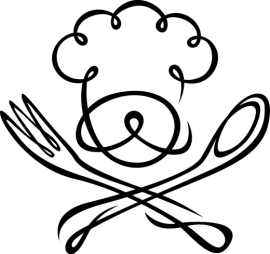          (złożenie deklaracji jest równoznaczne z wpisaniem dziecka na obiady szkolne)Wpłata za obiady dokonywana jest wyłącznie na konto bankowe Szkoły Podstawowej nr 7                                        od 1-go do 5-go dnia każdego miesiąca za dany miesiąc. Nie ma możliwości wpłat w miesiącu poprzednim, takie wpłaty będą zwracane na konto wpłacającego.W przypadku zmiany terminu wpłat za obiady rodzic zostanie poinformowany.Dane do przelewu:Kwota za obiady, bez odpisów, za dany miesiąc podana będzie na stronie internetowej szkoły www.sp7skarzysko.szkolna .net , w zakładce - Strefa Rodzica i Ucznia – obiady szkolne.Nieobecności ucznia na obiadach należy zgłosić najpóźniej w dniu nieobecności do godziny 8.00                               pod nr telefonu 41/39-00-700 (sekretariat) lub 41/39-00-703 (księgowość).Nieobecności ucznia zgłoszone w terminie zostaną uwzględnione w naliczeniu odpłatności za obiady                          w miesiącu następnym. W przypadku nieobecności ucznia w szkole nie ma możliwości wydawania obiadów na wynos.W przypadku nie dokonania wpłaty za obiady w wyznaczonym terminie, wydawanie obiadów uczniowi zostanie wstrzymane do czasu uregulowania należności.Rezygnację z obiadów należy zgłosić pisemnie do kierownika świetlicy lub za pośrednictwem dziennika elektronicznego do sekretariatu bądź za pośrednictwem poczty elektronicznej sp7.skarzysko@op.pl. Rezygnację składa opiekun prawny do 20-stego dnia miesiąca. Rezygnacja obowiązuje od miesiąca następującego po miesiącu, w którym została złożona rezygnacja.Potwierdzam, że zapoznałem/łam się z zasadami korzystania z obiadów szkolnych i deklaruję korzystanie na wyżej wymienionych zasadach. Wyrażam zgodę na zwrot ewentualnych nadpłat na rachunek bankowy,                      z którego dokonywane były moje płatności za obiady szkolne.O zmianie rachunku bankowego zobowiązuję się poinformować szkołę.             ……………………………………………                                      ………………………………………………………………….                          /data/                                                                     /czytelny podpis opiekuna prawnego/Nazwisko i imię uczniaKlasaAdres zamieszkaniaAdres zamieszkaniaNazwisko i Imię opiekuna prawnego Telefon kontaktowyNazwisko i imię opiekuna prawnego Telefon kontaktowyZespół Placówek Oświatowych nr 5, ul. Zielna 29, 26-110 Skarżysko – KamiennaNr rachunku bankowego Getin Bank 03 1560 0013 2726 9655 8000 0001Tytuł przelewu: nazwisko i imię ucznia, klasa, obiady - miesiąc, rok